 COMP 410 Spring 2016Final ExamThis exam is closed book, notes, calculators, cell phones, classmates, everything but your own brain. You have 180 minutes to complete the exam but a well prepared student will more likely need 120 mins.  Do all your work on these exam pages.  Please sign here (and print under it) pledging that the work you submit is your own:Signature: ________________________________________________________________Name (print): ______________________________________________________________Problem 1 (4%)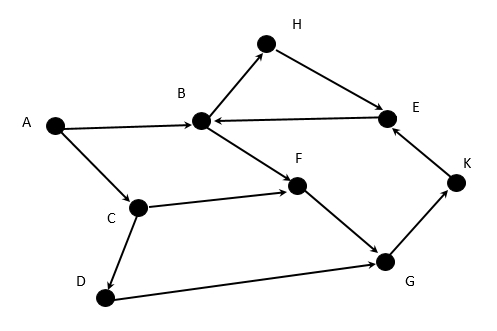 For this problem consider the di-graph to the right:This question is about node search order.  When you have a choice of next nodes, use alphabetic order of node name to resolve the choice (if you can go to C or E next, choose C first for example).Starting with A, write the order in which the nodes are visited in a depth-first search:Starting with A, write the order in which the nodes are visited in a breadth-first search:Problem 2 (10%)Below are two hash tables. The left one uses linear probing to resolve collisions. The right one will hash into lists to resolve collisions.  First compute the hash value for each word and write it below the word in the blank.      maple  elm   oak   birch  plum   myrtle ash   fir   holly  beechhash: _____  ____  ____  _____  _____  _____  ____  ____  ____   _____Use this hash function:  take the position in the alphabet of the third letter, and mod that by table size.  For example, the word roster, third letter is S, which has alphabet position 19.  To get the final hash, mod 19 by table size.an alphabet, with ordinal positions, for your viewing pleasure A B C D E F G H I J  K  L  M  N  O  P  Q  R  S  T  U  V  W  X  Y  Z1 2 3 4 5 6 7 8 9 10 11 12 13 14 15 16 17 18 19 20 21 22 23 24 25 26Then fill in each table with the hashed input items in the order given left to right    linear                  hash into lists    probing    0: __________           0: _____    1: __________           1: _____    2: __________           2: _____     3: __________           3: _____    4: __________           4: _____    5: __________           5: _____    6: __________           6: _____    7: __________           7: _____    8: __________           8: _____    9: __________           9: _____   10: __________          10: _____   11: __________          11: _____   12: __________          12: ___________  T or F: The linear probing table (left) is over full and needs to be extended ______  T or F:  for the lists table (right) is smaller than  for the probing table (left).Problem 3 (3%)What is the “Big Oh” time complexity of this program when run on an integer N ?  Be as accurate as you can. For example, O( 5 * N^5 ) is more accurate that O(N^5) if the 5 multiplier applies.  function foo ( N ) {                      if (N <= 1) return 1;             answer: __________________    else {                             return N + foo(N-1);    }  }Problem 4 (3%)What is the “Big Oh” time complexity of this program when run on an integer N ? Be as accurate as you can. For example, O( 5 * N^5 ) is more accurate that O(N^5) if the 5 multiplier applies  function foo ( N ) {                      if (N <= 1) return 1;             answer: __________________    else {                             return foo(N-1) - foo(N-2);    }  }Problem 5 (3%)What is the “Big Oh” time complexity of this program when run on an integer N ?  Be as accurate as you can.  For example, O( 5 * N^5 ) is more accurate that O(N^5) if the 5 multiplier applies.  function foo ( N ) {                      if (N <= 1) return 1;             answer: __________________    else {                             return foo( foo (N-1) );    }  }Problem 6 (10%) For this question, you will select from this list of items: (A) heap sort                         (G) bucket sort                    (B) no efficient solution is known    (H) is efficiently solvable            (C) bogo sort                         (I) dense graph(D) can be solved in constant time    (J) merge sort             (E) has no efficient solution         (K) no solution is possible(F) sparse graph                      (L) bubble sortFor each of the following definitions, select the item above that best matches (put the corresponding letter in the blank); an item above may be used more than once:_______ stable sort that is O(N log N) worst case_______ unstable sort that is O(N log N) worst case_______ sort algorithm that is O(N) worst case_______ traveling salesman problem_______ find a Hamiltonian path in a graph_______ complete graph with 12 vertices_______ find a minimum spanning tree for a graph_______ halting problem_______ graph isomorphism problem_______ graph formed from the circuits in a VLSI design (millions of        transistors as nodes, edges as wire connections between them)Problem 7 (4%)True or False: Consider the graph G to the right,                     G:        then answer T or F (true or false) for each of these:_____  G has exactly one minimum spanning tree_____  G has fewer than 4 spanning trees _____ G is a planar graph_____ G is a complete graphProblem 8 (8%)Consider the following 2 connected undirected graphs: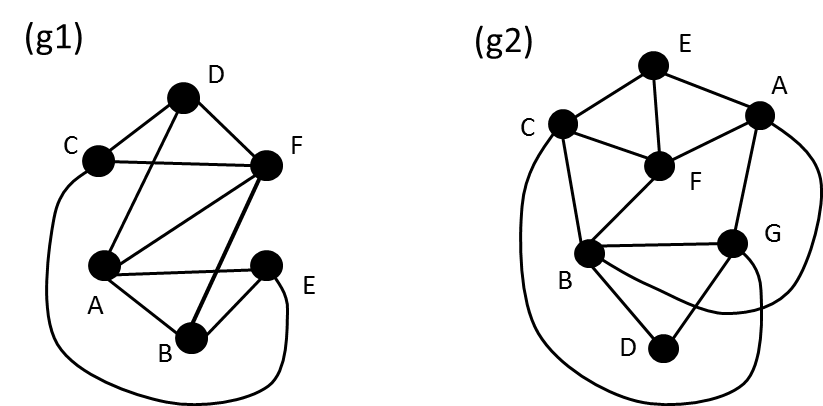 In (g1) is there an Euler path?        How do you know, using Euler's theorems?       If there is one, show one:In (g1) is there an Euler circuit?      How do you know, using Euler's theorems?      If there is one, show one:In (g2) is there an Euler path?       How do you know, using Euler's theorems?      If there is one, show one:In (g2) is there an Euler circuit?      How do you know, using Euler's theorems?      If there is one, show one:Problem 9 (10%)True or False:_____  A graph that is already a tree has no minimum spanning tree_____  A complete graph is always planar_____  If the number of nodes in a tree is an exact power of 2, then that tree is a bi-partite graph._____  If the number of nodes in a tree is odd then that tree is a bi-partite graph._____  Every graph that is a tree has no Euler path._____  Careful programming can produce a hash function that will work well for all data types._____  Carefully programmed, quicksort is a stable sort algorithm._____  Carefully programmed, insertion sort is a stable sort algorithm.______ The splay function in a splay tree always shortens the longest path by at least 1______ In a balanced AVL tree, the shortest path and the longest path differ by at most 1Problem 10 (10%)Consider the unique queue, or UQUE.    Let the operations be   new, add, peek, rest, size:   add     puts an item on the tail of the queue    peek    returns the head item   rest    returns the queue that remains when the head item is taken off   size    tells how many items are in the queueIn a UQUE, we add elements to the queue at the back, and we remove them from the front like a normal queue.  However, we do not allow two or more elements in the queue to have the same value.  If we do (for example) add(Q,5) and 5 is already in Q, then nothing is added, and the queue remains the same length as before the add.  If 5 is not in Q, the length of Q grows by one, and 5 is at the back of the queue.Describe the data structures you would use to implement the UQUE so that the “add” operation can be done in O(1) worst case time. Explain how it all works, and justify your claims. Describe the optimal space used by your solution in terms of N (size of the UQUE).Problem 11 (9%)Consider this adjacency matrix representation for a directed weighted graph (with 0 used for no edge):         A B C D E F G      A  0 4 2 0 0 0 3      B  0 0 0 3 0 4 2       C  0 1 0 0 0 0 1       D  0 0 0 0 2 1 0       E  0 0 0 0 0 0 0       F  0 0 0 0 2 0 0       G  0 0 0 1 0 2 0 Provide a drawing for this graph Is the graph acyclic? _________       If so, give a topological sort of the vertices in the graph (ignore the edge weights):       If not, identify a cycle:Problem 12 (6%)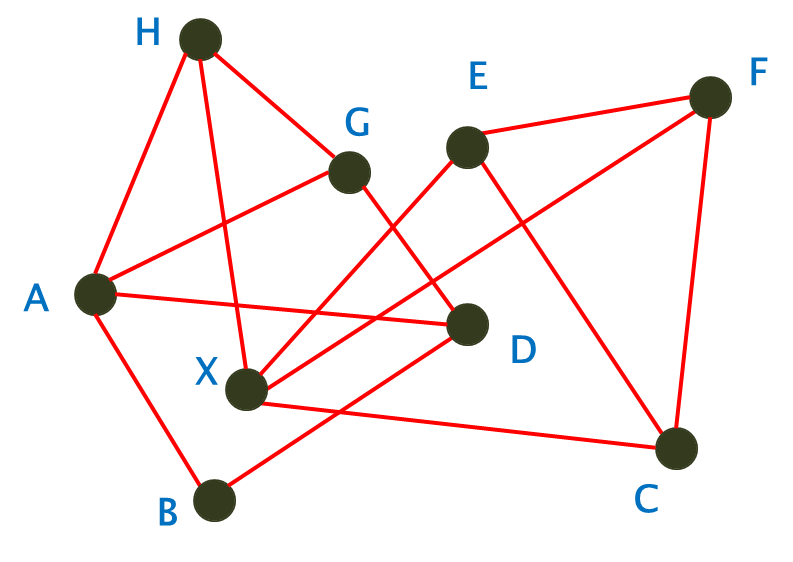 Does this graph have a Hamiltonian path?  __________If so, show one: If not, why not?Does this graph have a Hamiltonian circuit?  __________If so show one:  If not, why not?Problem 13 (10%)Consider the undirected graph below. Find a Minimum Spanning Tree using Kruskal’s Algorithm. Draw your final MST in the box to the right of the original graph using the same node layout so that it is easy to compare the two graphs.  Show your work below for each step of the algorithm.                                                         Original graph:                                                             MST:Problem 14 (10%)Consider the construction and use of a minimum binary heap.  Show a data sequence containing duplicate values that will show why heap sort is unstable.  This means find a data value sequence that will build a heap such that when the min values are taken out, the duplicate values come out in a different order than they went into the heap.  The sequence does not have to be long, it just has to have at least 2 duplicate values.  To distinguish the duplicates dot notation… i.e., if we have two 8 values, make one of them 8.a and the other 8.b.  Show your input sequence, the construction of the original heap, and the removal of min items enough to show the duplicates coming out in reverse order.  Show proper delMin behavior.Answer:Input Sequence: ___________________________________________________________Work: